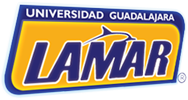 nombre alumna: lizet paola alvarez  aldrete 	 grupo: A                  grado: 1	carrera: ODONTOLOGIAmatricula: lod2785materia: remedial razonamiento logico - matematicomaestra: LETY  bejar ACTIVIDAD INTEGRADORA "ACTIVIDAD 2"Objetivo de aprendizaje:Saber plantear y determinar el cálculo del porcentaje de acuerdo al enunciado del problema.Instrucciones:Leer detenidamente el enunciado para poder indicar el procedimiento a seguir para llegar el resultado correcto. De los 750 alumnos de un colegio, han ido de viaje 600. ¿Qué porcentaje de alumnos ha ido de viaje? 750         600100           x                 	R: 80%¿Qué precio de venta debe de tener un artículo de $ 280.00 para perder el 12%? 	100      280                                            280 -	R= $ 246.4	12	x  	33.6                33.6                                                                          246.4Cuál será el precio de venta de una silla que costaba $ 580:00 y ahora se le quiere ganar el 20% más.	100 	580	116 +	R=  $ 696 	20	X  	116	580	696